İŞİN ADIBilgisayarın Açılışını HızlandırmaBilgisayarın Açılışını HızlandırmaBilgisayarın Açılışını HızlandırmaBilgisayarın Açılışını HızlandırmaBilgisayarın Açılışını HızlandırmaBilgisayarın Açılışını HızlandırmaBilgisayarın Açılışını HızlandırmaBilgisayarın Açılışını HızlandırmaBilgisayarın Açılışını HızlandırmaBilgisayarın Açılışını HızlandırmaBilgisayarın Açılışını HızlandırmaİŞİN RESİM NOİŞİN RESİM NOİŞİN RESİM NOİŞİN RESİM NO19Proje – Resim / Rapor 

Sisteminizdeki Donanımların doğru çalıştığından eminseniz, BIOS Setup’dan Bazı Post işlemlerini iptal ederek sisteminizin açılışını hızlandırabilirsiniz. BIOS Features Setup bölümünde Quick Power On Self Test seçeneğini Enabled konumuna getirdiğinizde özellikle açılıştaki bellek sayma işlemi iptal olacak ve sisteminiz daha hızlı açılacaktır.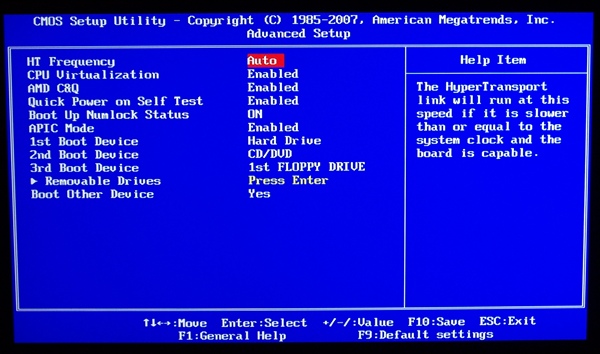 Proje – Resim / Rapor 

Sisteminizdeki Donanımların doğru çalıştığından eminseniz, BIOS Setup’dan Bazı Post işlemlerini iptal ederek sisteminizin açılışını hızlandırabilirsiniz. BIOS Features Setup bölümünde Quick Power On Self Test seçeneğini Enabled konumuna getirdiğinizde özellikle açılıştaki bellek sayma işlemi iptal olacak ve sisteminiz daha hızlı açılacaktır.Proje – Resim / Rapor 

Sisteminizdeki Donanımların doğru çalıştığından eminseniz, BIOS Setup’dan Bazı Post işlemlerini iptal ederek sisteminizin açılışını hızlandırabilirsiniz. BIOS Features Setup bölümünde Quick Power On Self Test seçeneğini Enabled konumuna getirdiğinizde özellikle açılıştaki bellek sayma işlemi iptal olacak ve sisteminiz daha hızlı açılacaktır.Proje – Resim / Rapor 

Sisteminizdeki Donanımların doğru çalıştığından eminseniz, BIOS Setup’dan Bazı Post işlemlerini iptal ederek sisteminizin açılışını hızlandırabilirsiniz. BIOS Features Setup bölümünde Quick Power On Self Test seçeneğini Enabled konumuna getirdiğinizde özellikle açılıştaki bellek sayma işlemi iptal olacak ve sisteminiz daha hızlı açılacaktır.Proje – Resim / Rapor 

Sisteminizdeki Donanımların doğru çalıştığından eminseniz, BIOS Setup’dan Bazı Post işlemlerini iptal ederek sisteminizin açılışını hızlandırabilirsiniz. BIOS Features Setup bölümünde Quick Power On Self Test seçeneğini Enabled konumuna getirdiğinizde özellikle açılıştaki bellek sayma işlemi iptal olacak ve sisteminiz daha hızlı açılacaktır.Proje – Resim / Rapor 

Sisteminizdeki Donanımların doğru çalıştığından eminseniz, BIOS Setup’dan Bazı Post işlemlerini iptal ederek sisteminizin açılışını hızlandırabilirsiniz. BIOS Features Setup bölümünde Quick Power On Self Test seçeneğini Enabled konumuna getirdiğinizde özellikle açılıştaki bellek sayma işlemi iptal olacak ve sisteminiz daha hızlı açılacaktır.Proje – Resim / Rapor 

Sisteminizdeki Donanımların doğru çalıştığından eminseniz, BIOS Setup’dan Bazı Post işlemlerini iptal ederek sisteminizin açılışını hızlandırabilirsiniz. BIOS Features Setup bölümünde Quick Power On Self Test seçeneğini Enabled konumuna getirdiğinizde özellikle açılıştaki bellek sayma işlemi iptal olacak ve sisteminiz daha hızlı açılacaktır.Proje – Resim / Rapor 

Sisteminizdeki Donanımların doğru çalıştığından eminseniz, BIOS Setup’dan Bazı Post işlemlerini iptal ederek sisteminizin açılışını hızlandırabilirsiniz. BIOS Features Setup bölümünde Quick Power On Self Test seçeneğini Enabled konumuna getirdiğinizde özellikle açılıştaki bellek sayma işlemi iptal olacak ve sisteminiz daha hızlı açılacaktır.Proje – Resim / Rapor 

Sisteminizdeki Donanımların doğru çalıştığından eminseniz, BIOS Setup’dan Bazı Post işlemlerini iptal ederek sisteminizin açılışını hızlandırabilirsiniz. BIOS Features Setup bölümünde Quick Power On Self Test seçeneğini Enabled konumuna getirdiğinizde özellikle açılıştaki bellek sayma işlemi iptal olacak ve sisteminiz daha hızlı açılacaktır.Proje – Resim / Rapor 

Sisteminizdeki Donanımların doğru çalıştığından eminseniz, BIOS Setup’dan Bazı Post işlemlerini iptal ederek sisteminizin açılışını hızlandırabilirsiniz. BIOS Features Setup bölümünde Quick Power On Self Test seçeneğini Enabled konumuna getirdiğinizde özellikle açılıştaki bellek sayma işlemi iptal olacak ve sisteminiz daha hızlı açılacaktır.Proje – Resim / Rapor 

Sisteminizdeki Donanımların doğru çalıştığından eminseniz, BIOS Setup’dan Bazı Post işlemlerini iptal ederek sisteminizin açılışını hızlandırabilirsiniz. BIOS Features Setup bölümünde Quick Power On Self Test seçeneğini Enabled konumuna getirdiğinizde özellikle açılıştaki bellek sayma işlemi iptal olacak ve sisteminiz daha hızlı açılacaktır.Proje – Resim / Rapor 

Sisteminizdeki Donanımların doğru çalıştığından eminseniz, BIOS Setup’dan Bazı Post işlemlerini iptal ederek sisteminizin açılışını hızlandırabilirsiniz. BIOS Features Setup bölümünde Quick Power On Self Test seçeneğini Enabled konumuna getirdiğinizde özellikle açılıştaki bellek sayma işlemi iptal olacak ve sisteminiz daha hızlı açılacaktır.Proje – Resim / Rapor 

Sisteminizdeki Donanımların doğru çalıştığından eminseniz, BIOS Setup’dan Bazı Post işlemlerini iptal ederek sisteminizin açılışını hızlandırabilirsiniz. BIOS Features Setup bölümünde Quick Power On Self Test seçeneğini Enabled konumuna getirdiğinizde özellikle açılıştaki bellek sayma işlemi iptal olacak ve sisteminiz daha hızlı açılacaktır.Proje – Resim / Rapor 

Sisteminizdeki Donanımların doğru çalıştığından eminseniz, BIOS Setup’dan Bazı Post işlemlerini iptal ederek sisteminizin açılışını hızlandırabilirsiniz. BIOS Features Setup bölümünde Quick Power On Self Test seçeneğini Enabled konumuna getirdiğinizde özellikle açılıştaki bellek sayma işlemi iptal olacak ve sisteminiz daha hızlı açılacaktır.Proje – Resim / Rapor 

Sisteminizdeki Donanımların doğru çalıştığından eminseniz, BIOS Setup’dan Bazı Post işlemlerini iptal ederek sisteminizin açılışını hızlandırabilirsiniz. BIOS Features Setup bölümünde Quick Power On Self Test seçeneğini Enabled konumuna getirdiğinizde özellikle açılıştaki bellek sayma işlemi iptal olacak ve sisteminiz daha hızlı açılacaktır.Proje – Resim / Rapor 

Sisteminizdeki Donanımların doğru çalıştığından eminseniz, BIOS Setup’dan Bazı Post işlemlerini iptal ederek sisteminizin açılışını hızlandırabilirsiniz. BIOS Features Setup bölümünde Quick Power On Self Test seçeneğini Enabled konumuna getirdiğinizde özellikle açılıştaki bellek sayma işlemi iptal olacak ve sisteminiz daha hızlı açılacaktır.Proje – Resim / Rapor 

Sisteminizdeki Donanımların doğru çalıştığından eminseniz, BIOS Setup’dan Bazı Post işlemlerini iptal ederek sisteminizin açılışını hızlandırabilirsiniz. BIOS Features Setup bölümünde Quick Power On Self Test seçeneğini Enabled konumuna getirdiğinizde özellikle açılıştaki bellek sayma işlemi iptal olacak ve sisteminiz daha hızlı açılacaktır.İŞE BAŞLAMAİŞE BAŞLAMAİŞİ BİTİRMEDEĞERLENDİRMEDEĞERLENDİRMEDEĞERLENDİRMEDEĞERLENDİRMEDEĞERLENDİRMEDEĞERLENDİRMEDEĞERLENDİRMEDEĞERLENDİRMEDEĞERLENDİRMEDEĞERLENDİRMEDEĞERLENDİRMEDEĞERLENDİRMEDEĞERLENDİRMEDEĞERLENDİRMETarihi : …./…./201..
 Saati  : ………………..Tarihi : …./…./201..
 Saati  : ………………..Tarihi : …./…./201..
Saati  : ………………..Tarihi : …./…./201..
Saati  : ………………..Değerlendirmeye
Esas KritelerTaktir Edilen
Toplam PuanTaktir Edilen
Toplam PuanTaktir Edilen
Toplam PuanVerilen Süre
………………. SaatVerilen Süre
………………. SaatVerilen Süre
………………. SaatDeğerlendirme 
Tam PuanıDeğerlendirme 
Tam PuanıRakam
İleYazı
İleYazı
İle…………….Dakika…………….Dakika…………….Dakikaİşe Verilen Puanİşe Verilen PuanÖĞRENCİNİNÖĞRENCİNİNÖĞRENCİNİNEĞİTİCİ PERSONELİNEĞİTİCİ PERSONELİNEĞİTİCİ PERSONELİNEĞİTİCİ PERSONELİNEĞİTİCİ PERSONELİNEĞİTİCİ PERSONELİNEĞİTİCİ PERSONELİNKOORDİNATÖR ÖĞRETMENİNKOORDİNATÖR ÖĞRETMENİNKOORDİNATÖR ÖĞRETMENİNKOORDİNATÖR ÖĞRETMENİNKOORDİNATÖR ÖĞRETMENİNKOORDİNATÖR ÖĞRETMENİNKOORDİNATÖR ÖĞRETMENİNAdı Soyadı :  Hamza KAHRAMAN
İmzası        : …………………………………….Adı Soyadı :  Hamza KAHRAMAN
İmzası        : …………………………………….Adı Soyadı :  Hamza KAHRAMAN
İmzası        : …………………………………….Adı Soyadı :  Nuri SÜRMEN
İmzası        : …………………………………….Adı Soyadı :  Nuri SÜRMEN
İmzası        : …………………………………….Adı Soyadı :  Nuri SÜRMEN
İmzası        : …………………………………….Adı Soyadı :  Nuri SÜRMEN
İmzası        : …………………………………….Adı Soyadı :  Nuri SÜRMEN
İmzası        : …………………………………….Adı Soyadı :  Nuri SÜRMEN
İmzası        : …………………………………….Adı Soyadı :  Nuri SÜRMEN
İmzası        : …………………………………….Adı Soyadı :  Birnaz ERUSTA
İmzası        : ………………………………Adı Soyadı :  Birnaz ERUSTA
İmzası        : ………………………………Adı Soyadı :  Birnaz ERUSTA
İmzası        : ………………………………Adı Soyadı :  Birnaz ERUSTA
İmzası        : ………………………………Adı Soyadı :  Birnaz ERUSTA
İmzası        : ………………………………Adı Soyadı :  Birnaz ERUSTA
İmzası        : ………………………………Adı Soyadı :  Birnaz ERUSTA
İmzası        : ………………………………